Technology Use for System Efficiencies
Program Self-Assessment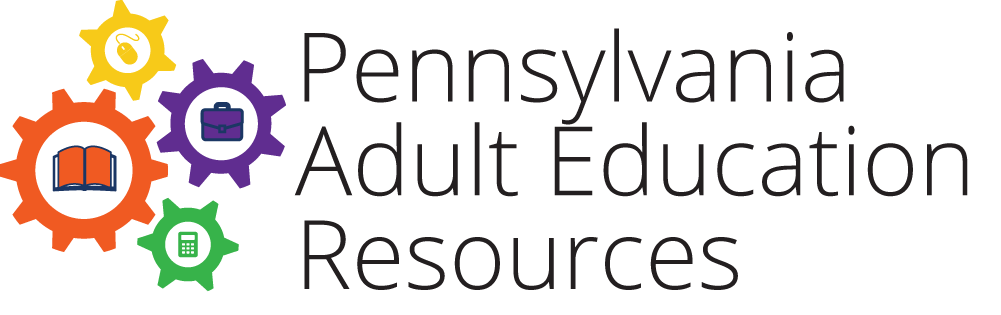 The Workforce Innovation and Opportunity Act (WIOA) supports the use of technology for the improvement of teaching, learning, professional development, productivity, and system efficiencies. The following checklist is a tool program staff can use to determine how they are currently using technology to improve system efficiencies and opportunities to use technology further. Additional support for using technology and exploring new uses is available by contacting your agency consultant. 
Scale description
0 – No evidence to support statement. No development or actions have been considered or planned.
1 – Minimal evidence or somewhat supports the statement. Some groundwork has been laid, but significant additional planning is needed.
2 – Substantial evidence to support the statement. Element is essentially in place, but some additional development work is needed.
3 – Evidence fully supports statement. No or very little additional planning and development is needed. CommunicationData Collection, Input, and AnalysisInstruction and Student SupportProgram ManagementProgram Tasks References:1. Email from Destiny (March 26, 2018) about the World Ed IDEAL group from Rhode Island and the work they are doing with the Google for Education Fundamentals.2. U.S. Department of Education, OCTAE, Workforce Innovation and Opportunity Act white paper, Integrating Technology in WIOA, published March 24, 2015.3. Learning for Life: The Opportunity for Technology to Transform Adult Education, Part 1: Interest in and Aptitude for Technology, November 2014.4. Online search for definitions of "system efficiencies."5. Practitioner and project management experience.#Element0123Practices and ExamplesNotes and Next Steps1.1All program staff have access to and are able to use email. 1.2All program staff know how to join and participate in webinars.  1.3Technology is used to improve communication among all staff at different locations (e.g., email, webinars, etc.).1.4Technology is used to efficiently communicate with students (e.g., group email/text messaging, social media, website, etc.). 1.5Technology is used to efficiently share resources and collaborate on documents (e.g., Google Suite, Dropbox, etc.).  1.6Technology is used to share program information with learners, partners, and the public (e.g., websites, social media).Other communications activities that use technology to drive system efficiencies:#Element0123Practices and ExamplesNotes and Next Steps2.1Technology is used to ensure the student intake forms are complete, accurate, and error-free. 2.2Technology is used to ensure that pre- and post-test results data are complete, accurate, and error-free. 2.3Appropriate program staff are trained in how to input and export student data in eData. 2.4Technology is used to monitor and track student data when eData isn’t available (1st quarter).2.5Technology is used to monitor and track student performance data when eData is available (2nd – 4th quarter).2.6Program uses eData error reports to monitor data quality. 2.7Program retrieves and uses eData Microsoft Access Template reports. 2.8Program creates and runs agency-level queries using the eData Microsoft Access Template. 2.9Program exports eData reports to Excel. 2.10Technology is used to conduct analysis of performance-related reports. 2.11Technology is used, as appropriate, to communicate between data collection and data entry staff. Other data collection, input, and analysis activities that use technology to drive system efficiencies:#Element0123Practices and ExamplesNotes and Next Steps3.1Instructional staff and student support coordinators have access to technology to use when working with students (e.g., internet in the classroom, projectors, computers or tablets, etc.).3.2Instructional staff and student support coordinators are able to use the technology that is available to them (e.g., computers, tablets, projectors, smartboards, etc.).3.3Instructional staff and student support coordinators use technology to track students’ progress in a secure way.3.4Instructional staff use technology as a means of remediating/retaining students who need to miss class. 3.5Technology is used to provide extra instruction and/or practice for students (blended learning).3.6Distance education and blended learning is offered to appropriate students.  3.7Technology is used as a means of (non-eData related reporting) assessment for students (i.e., diagnostic, formative, summative).Other instruction and student support activities that use technology to drive system efficiencies:#Element0123Practices and ExamplesNotes and Next Steps4.1Technology is used for fiscal activities and budget monitoring (e.g., efficient coding of income and expenditures, reports available to monitor expenditures, etc.).4.2Technology is used for the completion of fiscal reports. 4.3Technology is used to ensure an efficient fiscal recordkeeping system. 4.4Administrator or other instructional leadership has a way to identify and assess how teachers and student support coordinators are using technology to complete tasks. 4.5Administrator or other instructional leadership has a way to identify and assess the implementation/use of instructional technologies. 4.6Administrator or other instructional leadership has a way to identify staff who are not comfortable with using technology and support their development. 4.7Program staff have opportunities to share how they are using technology with other staff and are able to participate in professional development to further their growth. Other program management activities that use technology to drive system efficiencies:#Element0123Practices and ExamplesNotes and Next Steps5.1Program has a process to determine who has access to and passwords for key websites. 5.2Program has a process to back up key information on staff’s computers. 5.3Technology is used to efficiently complete work tasks (e.g., time and effort logs completed electronically, electronic timesheets).5.4Technology is used, as appropriate, to provide a secure way to complete student folders and/or electronic records. 5.5Technology is used to create professional marketing materials.Other program tasks that use technology to drive system efficiencies: